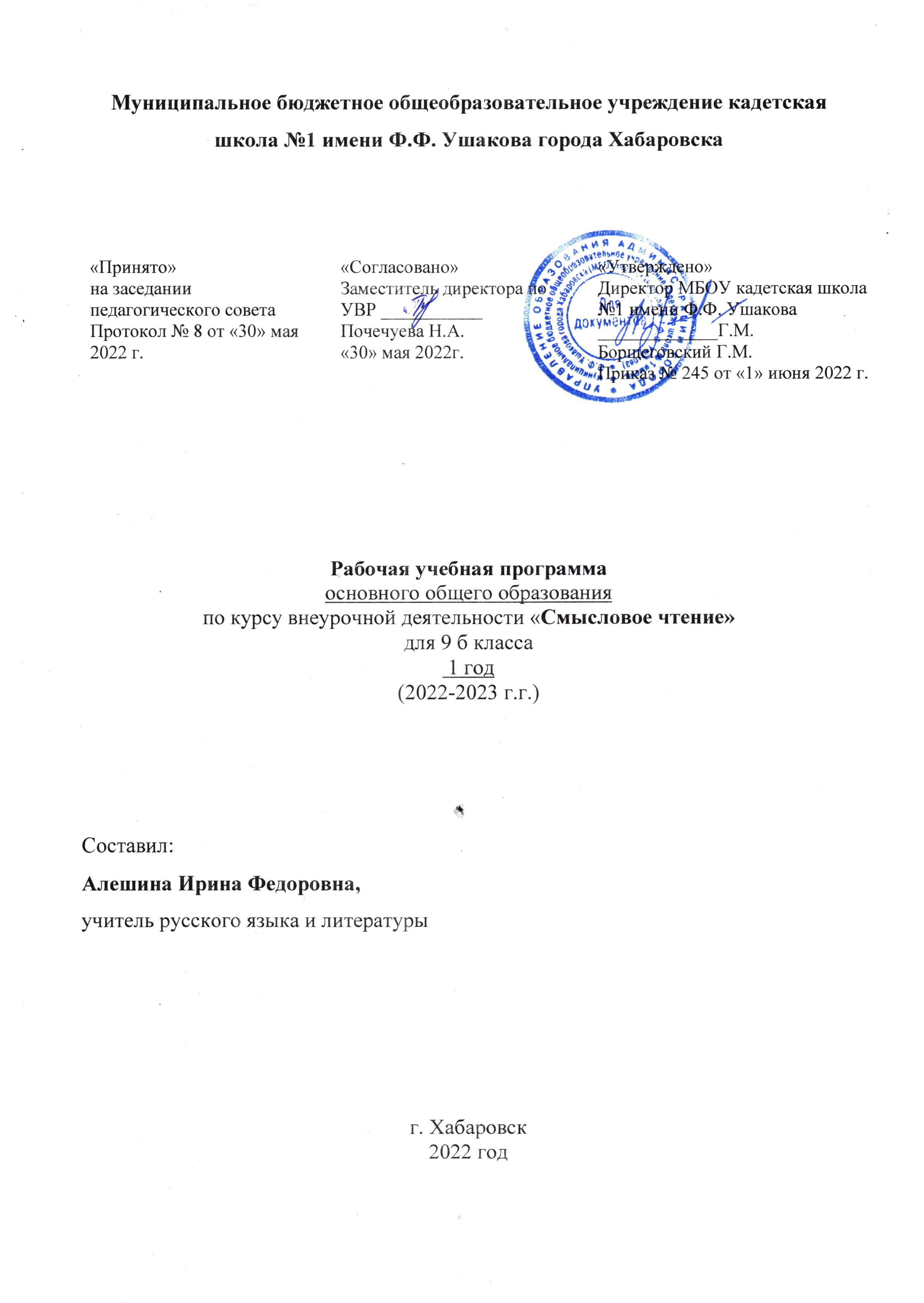 ВВЕДЕНИЕЧитайте не для того, чтобы возражать и опровергать, не для того, чтобы верить и принимать без доказательств, не для того, чтобы узнать чьи-то мысли, 
но для того, чтобы взвешивать и обдумывать. Ф. Бэкон В Федеральных государственных стандартах начального общего и основного общего образования смысловое чтение рассматривается и как чтение литературных произведений, и как работа с информацией, и как общеучебное умение, которое наряду с усвоением системы знаний, умений и навыков, составляет инструментальную основу компетенций обучающегося. Отношение детей к чтению может выступать в качестве интегративного критерия познавательной составляющей личности, поэтому пространство чтения должно стать сегодня территорией наиболее активного педагогического поиска и пристального внимания учителей.Содержание образования — это всегда текст (вербальный или невербальный), впрочем, как и итоговая форма предъявления результатов. Учителю сегодня необходимо отказаться от устного объяснения в пользу текста. Слово учителя может выполнять другие не менее важные функции в образовательном процессе: мотивации, организации, выбора критериев для оценивания и т. д., источником же содержания преимущественно должен выступать текст, который ученик самостоятельно или под руководством педагога осваивает. ПОЯСНИТЕЛЬНАЯ ЗАПИСКАПрограмма содержит описание способов смыслового чтения, которые необходимы человеку при чтении любой литературы. Развитие способностей смыслового чтения помогут овладеть искусством аналитического, интерпретирующего и критического чтения. Владение навыками смыслового чтения позволят продуктивно учиться по книгам всегда. Смысловое чтение отличается от любого другого чтения тем, что при смысловом виде чтения происходят процессы постижения читателем ценностно-смыслового момента текста, т. е. осуществляется процесс его интерпретации, наделения смыслом. Смысловое чтение позволяет освоить как научные, так и художественные тексты. При этом надо не забывать главную отличительную особенность этих текстов. Суть чтения научной литературы состоит в том, чтобы понять мир, в котором мы живем. Поэтому мы не спорим с природой, мы соглашаемся. Понимание научного текста в отличие от художественного должно быть однозначным. Если книга предназначена для передачи знаний, цель автора в том, чтобы дать читателю возможность чему-либо научиться. При чтении художественных текстов допускается собственная позиция читателя, которая может не совпадать с авторской. Вспомните, как по-разному воспринимали роман в стихах А.С. Пушкина «Евгений Онегин» В.Г. Белинский и Д.И. Писарев.Владение смысловым чтением позволит развить устную речь и, как следующую важную ступень, речь письменную, самостоятельно успешно освоить учебный материал всех предметов, а также подготовиться к выполнению заданий за курс основной и средней школы в части С, направленной на создание собственного высказывания на основе анализа и целостного восприятия предложенного текста.Общая характеристика учебной программы. Предлагаемая программа составлена в помощь учителю на основе Примерной основной образовательной программы образовательного учреждения, исходя из планируемых результатов освоения курса «Стратегии смыслового чтения и работа с текстом», направленных на развитие у обучающихся приёмов понимания текстов разных стилей и жанров, совершенствования чтения в целом.Специфика смыслового чтения заключается в том, что предметом изучения являются читательские умения, поэтому характерной чертой программы является деятельностный характер содержания, обусловленный основными видами смыслового чтения:- ознакомительное чтение, направленное на извлечение ключевой информации или выделение главного содержания текста;- поисковое/просмотровое чтение, предполагающее нахождение конкретной информации (единицы информации), конкретного факта;- изучающее чтение, имеющее целью извлечение полной и точной информации с последующей интерпретацией содержания текста; такое чтение требует от читателя умений ставить перед собой цель чтения, сопоставлять разные точки зрения и разные источники информации, иллюстративный материал с текстовой информацией; выполнять смысловое свёртывание текста; различать темы и подтемы научного текста;- вдумчивое (медленное, рефлексивное, художественное) чтение как наиболее востребованный вид чтения заключается в овладении также целым комплексом умений: предвосхищать содержание текста по заголовку и с опорой на предыдущий опыт; понимать основную мысль текста, прогнозировать содержание по ходу чтения; анализировать изменения своего эмоционального состояние в процессе чтения и др.Целью программы является обеспечение развития у обучающихся умений точно и полно понимать содержание и практически осмысливать информацию при работе с текстами различных стилей и жанров. Курс рассчитан на 34 часа. Его можно изучать в любом 5–9 классе. Планируемые результаты освоения программыВ Примерной основной образовательной программе «Стратегии смыслового чтения и работа с текстом» они представлены тремя группами умений.Работа с текстом: поиск информации и понимание прочитанногоВыпускник научится:• ориентироваться в содержании текста и понимать его целостный смысл;- определять главную тему, общую цель или назначение текста;- выбирать из текста или придумать заголовок, соответствующий содержанию и общему смыслу текста;- формулировать тезис, выражающий общий смысл текста;- предвосхищать содержание предметного плана текста по заголовку и с опорой на предыдущий опыт;- объяснять порядок частей/инструкций, содержащихся в тексте;- сопоставлять основные текстовые и внетекстовые компоненты: обнаруживать соответствие между частью текста и его общей идеей, сформулированной вопросом, объяснять назначение карты, рисунка, пояснять части графика или таблицы и т. д.;• находить в тексте требуемую информацию (пробегать текст глазами, определять его основные элементы, сопоставлять формы выражения информации в запросе и в самом тексте, устанавливать, являются ли они тождественными или синонимическими, находить необходимую единицу информации в тексте);• решать учебно-познавательные и учебно-практические задачи, требующие полного и критического понимания текста;- определять назначение разных видов текстов;- ставить перед собой цель чтения, направляя внимание на полезную в данный момент информацию;- различать темы и подтемы специального текста;- выделять главную и избыточную информацию;- прогнозировать последовательность изложения идей текста;- сопоставлять разные точки зрения и разные источники информации по заданной теме;- выполнять смысловое свёртывание выделенных фактов и мыслей;- формировать на основе текста систему аргументов (доводов) для обоснования определённой позиции;- понимать душевное состояние персонажей текста, сопереживать им.Выпускник получит возможность научиться:• анализировать изменения своего эмоционального состояния в процессе чтения, получения, переработки и осмысления полученной информации. Работа с текстом: преобразование и интерпретация информацииВыпускник научится:• структурировать текст, используя нумерацию страниц, списки, ссылки, оглавления; проводить проверку правописания; использовать в тексте таблицы, изображения;• преобразовывать текст, используя новые формы представления информации: формулы, графики, диаграммы, таблицы (в том числе динамические, электронные, в частности в практических задачах), переходить от одного представления данных к другому;• интерпретировать текст:- сравнивать и противопоставлять заключённую в тексте информацию разного характера;- обнаруживать в тексте доводы в подтверждение выдвинутых тезисов;- делать выводы из сформулированных посылок;- выводить заключение о намерении автора или главной мысли текста.Выпускник получит возможность научиться:• выявлять имплицитную информацию текста на основе сопоставления иллюстративного материала с информацией текста, анализа подтекста (использованных языковых средств и структуры текста).Работа с текстом: оценка информацииВыпускник научится:• откликаться на содержание текста:- связывать информацию, обнаруженную в тексте, со знаниями из других источников;- оценивать утверждения, сделанные в тексте, исходя из своих представлений о мире;- находить доводы в защиту своей точки зрения;• откликаться на форму текста: оценивать не только содержание текста, но и его форму, а в целом — мастерство его исполнения;• на основе имеющихся знаний, жизненного опыта подвергать сомнению достоверность имеющейся информации, обнаруживать недостоверность получаемой информации, пробелы в информации и находить пути восполнения этих пробелов;• в процессе работы с одним или несколькими источниками выявлять содержащуюся в них противоречивую, конфликтную информацию;• использовать полученный опыт восприятия информационных объектов для обогащения чувственного опыта, высказывать оценочные суждения и свою точку зрения о полученном сообщении (прочитанном тексте).Выпускник получит возможность научиться:• критически относиться к рекламной информации;• находить способы проверки противоречивой информации;• определять достоверную информацию в случае наличия противоречивой или конфликтной ситуации.ЛитератураФедеральный государственный образовательный стандарт начального общего образования //  http://standart.edu.ru/catalog.aspx?CatalogId=959.\Примерная основная образовательная программа начального общего образования. – М.: Просвещение, 2009. – 201 с.Адлер М. Как читать книги. – М.: 2011. – 344 с.Граник Г.Г. Когда книга учит / Г.Г. Граник, С.М. Бондаренко, Л.А. Концевая. – М.: Педагогика, 1991. – 256 с.Королева Г.В. Технология эффективного чтения. – Ростов-на-Дону, 2009. – 307 с.Криволапова Н.А. Внеурочная деятельность. Программа развития познавательных способностей учащихся. – М.: Просвещение, 2012. – 47 с.Галактионова Т.Г., Казакова Е.И., Гринева М.И. и др. Учим успешному чтению. – М.: Просвещение, 2011. – 88 с.СТРУКТУРА И СОДЕРЖАНИЕ КУРСА «СТРАТЕГИИ СМЫСЛОВОГО ЧТЕНИЯ И РАБОТА С ТЕКСТОМ»УЧЕБНО-ТЕМАТИЧЕСКИЙ ПЛАН КУРСА «СТРАТЕГИИ СМЫСЛОВОГО ЧТЕНИЯ И РАБОТА С ТЕКСТОМ»Результаты освоения междисциплинарной программыУмение ориентироваться в содержании текста и понимать его целостный смысл. Умение находить в тексте требуемую информацию. Умение решать учебно-познавательные и учебно-практические задачи, требующие полного и критического понимания текста.Умение структурировать текст, используя нумерацию страниц, списки, ссылки, оглавление; проводить проверку правописания; использовать в тексте таблицы, изображения.Умение преобразовывать текст, используя новые формы представления информации: формулы, графики, диаграммы, таблицы. Умение интерпретировать текст. Умение откликаться на содержание и форму текста.Умение на основе имеющихся знаний, жизненного опыта подвергать сомнению достоверность имеющейся информации, обнаруживать недостоверность получаемой информации, пробелы в информации и находить пути восполнения этих пробелов.Умение в процессе работы с одним или несколькими источниками выявлять содержащуюся в них противоречивую, конфликтную информацию.Умение использовать полученный опыт восприятия информационных объектов для обогащения чувственного опыта, высказывать оценочные суждения и свою точку зрения о полученном сообщении (прочитанном тексте).№ п/пНаименованиеразделаСодержание разделаПланируемые результаты1.Чтение как способ получения информацииЧтение как способ познания мира. Недостатки традиционного чтения. Цели чтения. Книга как целостный объект. Научная и художественная литературы: различие целей и способов чтения.Скрытые символы, метафоры как строительный материал художественного произведения. Процесс приема информации человеком.Обучающийся научится: целостно воспринимать информацию, определять главную тему, основную цель текста, выделять основную мысль текста; определить тип книги и предмет книги, ориентируясь по названию и титульному листу;сопоставлять основные текстовые и внетекстовые компоненты.2.Текст как посредник между автором и читателемПонятие текста, основные признаки текста (членимость, смысловая цельность, связность). Тема, основная мысль текста. Виды текстов и их назначение. Гипертекстовое представление информации. Структура и проблематика текста. Микротема текста. Визуализация. Типы визуальных источников и правила работы с ними.Обучающийся научится: определять назначение разных видов текстов;различать темы и подтемы специального текста;выделять главную и избыточную информацию;ставить перед собой цель чтения и отбирать под нее информацию.3.Виды чтенияПросмотровое чтение. Ознакомительное чтение: поисковое (выборочное) и реферативное чтение (со сжатием информации). Виды поисково-просмотрового чтения: чтение «по диагонали», чтение «слалом», чтение «по двум вертикалям», чтение «островками», чтение «пинг-понг». Изучающее чтение. Критическое (оценочное) чтение. Интегральный алгоритм чтения. Дифференциальный алгоритм чтения.Обучающийся научится:определять суть, структуру, проблемы изучаемого текста;выбирать из текста или придумать заголовок, соответствующий содержанию и общему смыслу текста;формулировать тезис, выражающий общий смысл текста;находить в тексте требуемую информацию.4.Работа с текстом: поиск информации и предтекстовая деятельностьПредтекстовые стратегии чтения: «мозговой штурм», «глоссарий», «ориентиры предвосхищения», «рассечение вопросов», «предваряющие вопросы». Библиографический поиск. Каталоги. Виды каталогов: алфавитные, предметные, систематические, каталоги новых поступлений. Правила работы с каталогами.Обучающийся научится:предвосхищать содержание предметного плана текста по заголовку и с опорой на предыдущий опыт;прогнозировать последовательность изложения идей текста;использовать полученный опыт восприятия информационных объектов для обогащения чувственного опыта, высказывать оценочные суждения и свою точку зрения о полученном сообщении (прочитанном тексте).5.Работа с текстом: преобразование и интерпретация информацииТребования к логическому определению понятий. Алгоритм построения дерева понятия, «скелетной» карты понятий. Методика построения денотатного графа. Логико-смысловые модели структурирования понятий. Инфогра́фика — графический способ подачи информации, данных и знаний. Кластеры.Обучающийся научится: преобразовывать текст, используя новые формы представления информации: формулы, графики, диаграммы, таблицы (в том числе динамические, электронные, в частности в практических задачах), переходить от одного представления данных к другому;структурировать текст; использовать в тексте таблицы, изображения.6.Работа с текстом: оценка информацииРецензия. Доклад. Отзыв как вид читательского творчества.Обучающийся научится: сопоставлять разные точки зрения и разные источники информации по заданной теме;делать выводы из сформулированных посылок.7.Работа с текстом художественного произведенияАвторские приемы создания целостного восприятия художественного текста. Фабула, сюжет, фон произведения. Особенности аргументации автором своих утверждений. Способы критического прочтения художественной литературы. Стратегии работы: «Экскурсия по книге», «Список тем», «Цитаты», «Загадки», «Следуйте за персонажем», «Черты характера».Обучающийся научится: понимать душевное состояние персонажей текста, сопереживать им.обнаруживать в тексте доводы в подтверждение выдвинутых тезисов;оценивать утверждения, сделанные в тексте, исходя из своих представлений о мире.8.Способы чтенияАналитический способ чтения: Чтение с остановками, чтение про себя с пометками, вопросы поле текста, стратегия «Тайм-аут» [8,с.46]. Синтетический или интерпретационный способ чтения. Термины, ключевые слова, ключевые предложения, ключевые абзацы и способы их интерпретации. Авторские суждения. Приемы понимания и запоминания прочитанного. Приемы интерпретации текстов. Стратегии компрессии текстов.Критический или оценочный способ чтения. Обучающийся научится:выявлять задачи, поставленные автором в этом тексте, способы и результаты их решения; оценивать авторский текст и доказательно выражать свое отношение к авторскому мнению;составлять аннотацию к тексту; формировать на основе текста систему аргументов (доводов) для обоснования определённой позиции;выполнять смысловое свёртывание выделенных фактов и мыслей.9.Работа с устными текстамиВопросы открытые и закрытые. Презентация книги. Читательская конференция. Дискуссия: виды, правила проведения. Дебаты: технология подготовки. Инсценировки. Оценивание и редактирование устного речевого высказывания.Обучающийся научится: находить доводы в защиту своей точки зрения; извлекать необходимую информацию из прослушанных текстов различных жанров;связывать информацию, обнаруженную в тексте, со знаниями из других источников.10.Справочная литератураСловари, энциклопедии, справочная литература: роль и назначение. Типы, виды, критерии отбора. Правила работы со справочной литературой. Приемы извлечение необходимой информации из лексических словарей различных типов (толкового словаря, словарей синонимов, антонимов, устаревших слов, иностранных слов, фразеологического словаря и др.).Обучающийся научится: объяснять порядок частей, инструкций, содержащихся в тексте;пользоваться справочной литературой, составлять библиографические списки;извлекать информацию из различных словарей, справочной и энциклопедической литературы.№занятияТемаСодержаниеВиды деятельности обучающихсяКоличество 
часовДАТАДАТАДАТА№занятияТемаСодержаниеВиды деятельности обучающихсяКоличество 
часовПланФакт1–2Что мы знаем о чтенииЦели чтения. Научная и художественная литературы. Определение типа и предмет книги по названию и титульному листу. Основная мысль текста. Общие правила чтения книг.Задания на передачу целостной сути текста в рамках краткого абзаца. Деление текста на смысловые части и составление плана. Определение средств и способов связи предложений в тексте. 21.098.093Диагностика навыков чтенияБыстрое чтение. Правила и техники быстрого чтения.Тестирование. Тренинги рационального чтения.115.094–5Структура текстаПонятие о структуре текста и его функции. Предисловие и оглавление как выразители сути произведения. Оглавление — карта для путешествия по книге. Значение глав и подпунктов, выделенных автором, в структуре текста. Задания на перечисление и определение логики порядка расположения частей. Работа с заголовками и предисловием по определению сути, структуры, проблемы изучаемого текста.Составление целостной картины по наброскам по основным частям текста. 222.0929.096Установление причинно–следственных связей Работа над определением понятийпричина и следствие. Установление взаимосвязи между понятиями. Определение причины следствий и прогнозирование следствий в различных явлениях.Вопросы на выявление причинно-следственных связей. Прогнозирование последствий существования описанного явления. Задания на установление последовательности в предложении и в тексте.16.107Проблематика художественных произведенийАвторские приемы кодирования ответов на проблемные вопросы в художественных текстах и способы их нахождения.Практические задания по нахождению способов выделения и разрешения проблем средствами системы образов, композиции, сюжета, художественно-изобразительных средств.113.108Ознакомительное чтениеПриемы ознакомительного чтения. Выходные данные книги. Оглавление и аннотация. Предисловие и заключение книги. Рисунки, чертежи, иллюстрации, схемы, опоры.Стратегии предтекстовой деятельности.Изучение книги способом перелистывания, рассматривания рисунков, чтения заголовков, оглавления, отдельных фрагментов текста, осмысливание названия книги (заголовка), эпиграфа. Задание «Личный прогноз». 120.109–11Ключевые понятия и их роль в текстеПонятие и его определение. Ключевые понятия и термины в научных и художественных текстах. Способы выделения автором ключевых слов. Многозначность слова. Интерпретации понятий. Словари, энциклопедии, справочная литература: типы, виды, критерии выбора. Стратегия чтения «ключевые слова — смысловые ряды».Практикум по нахождению ключевых слов и определению их точного значения в словаре и именно в данном контексте. Представление понятий в виде дерева понятия, «скелетной» карты понятий, денотатного графа, логико-смысловых моделей структурирования понятий, кластеров.Моделирование понятий с помощью графических и образных средств [8, c. 87].Стратегии развития словаря: «обзор словаря», «словарные игры» [8, с. 66].33.1110.1117.1112–13Ключевые предложения и ключевые абзацыВыделение ключевых (наиболее важных) предложений в тексте через определение утверждений, которые они содержат. Аргумент как способ выделение ключевых абзацев. Функция первого и последнего абзаца текста, начальных предложений абзацев. Практикум по нахождению ключевых предложений. Нахождение аргументов в тексте и приведение собственных.Тренинг: «Разложите текст на смысловые ряды». 224.111.1214–15Поисково-просмотровое чтение.Виды поисково-просмотрового чтения: чтение «по диагонали», чтение «слалом», чтение «по двум вертикалям», чтение «островками», чтение «пинг-понг». Интегральный и дифференциальный алгоритмы чтения.Тренинг просмотрового чтения.Анализ текстов на основе интегрального и дифференциального алгоритмов чтения.28.1215.1216–17Изучающее чтениеХарактерные особенности изучающего чтения. Приемы изучающего чтения. Анализ и интерпретация текста. Понимание текста. Ступени понимания. Приемы понимания и запоминания текста. Рассказ о собственном опыте, приведение примеров, связанных с утверждением автора. Задание «Мысли мудрых» [8, c. 147].Нахождение в тексте абзацев, содержащих выводы, подтверждения авторской мысли, явных и скрытых вопросов.222.1229.1218–20Интерпретация текстаСоздание на основе прочитанного новых (вторичных) текстов (пересказа, плана, конспекта, тезисов, аннотаций, отзыва, рецензии и т.д.). Инфогра́фика. Типы графических изображений. Написание различных текстов.Представление основного содержания текста в виде плана, схемы, таблицы, рисунков. Переформулирование определения, правила, вывода.312.0119.0126.0221–22Конспектирование при чтении и подготовка сообщенийСпособы обработки полученной информации: план, выписки, цитаты, тезисы (простые, сложные, основные). Формы написания конспектов. Схема-конспект, логико-смысловая схема, структурно-логические схемы. Сделать выписки из текста.Подготовить конспект статьи.Подготовка мини-сообщений по заданной теме.29.0216.0223–25Стратегии компрессии текстаСмысловое сжатие, перекодирование, преобразование информации. Свертывание и развертывание информации. «Аннотация — краткий пересказ — пересказ», «З — Х — У», «Граф-схемы «Кольца Венна».Тренинг по сжатию информации.Работа с таблицами.32.039.0316.0326–28Критическое (оценочное) чтениеПонятие критического чтения. Условия критического чтения. Приемы расширения границ понимания текста за счет других книг об авторе: биографии, критики, комментарий к тексту, справочников, первоисточников. Оценивание и редактирование устного и письменного речевого высказывания. Сопоставление двух или нескольких книг разных авторов на одну тему, написанных с разных точек зрения.Задания на обоснование точки зрения.Методики «Фишбон», «Синквейн».Нахождение доказательств в тексте, приведение собственных аргументов.323.036.0413.0429–30Способы читательского творчества Рецензия. Отзыв. Виды читательских отзывов: отзыв-воспоминание, отзыв-ассоциация, отзыв-деталь, отзыв-рекомендация, отзыв-рефлексия, отзыв-вопрос, отзыв-исповедь, отзыв-отклик и др.Стратегия «Пирамида фактов» [8, с. 33]. Практикум по составлению разных видов читательских отзывов.220.0427.0431–32Развитие словаря.Стратегии развития словаря. Словарные слова. Основное и контекстное значение слова. Смысловая догадка. Организация словаря. Стратегии «Обзор словаря», «Аналогия».Составление тезауруса.24.0511.0533–34Итоговое занятиеРоль информации в жизни человека (тема занятия определяется учителем).Творческие работы.218.0525.05